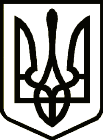  УкраїнаНОВГОРОД-СІВЕРСЬКА РАЙОННА РАДА  ЧЕРНІГІВСЬКОЇ ОБЛАСТІРІШЕННЯ(тридцять перша сесія сьомого скликання)                                                                                      20 вересня  2019 року								      № 510             м. Новгород-СіверськийПро Звернення до Чернігівської обласноїради  щодо  передачі районних дочірніх підприємств  КП «Чернігівоблагроліс»у комунальну власність  територіальних громад Чернігівської області            З метою захисту спільних інтересів територіальних громад Новгород-Сіверського району, керуючись пунктом 20 частини 1 статті 43, частиною 2 статті 43, частиною 5 статті 60 Закону України «Про місцеве самоврядування в Україні», районна рада вирішила:1. Звернутися до  Чернігівської  обласної ради  щодо  передачі районних дочірніх підприємств КП «Чернігівоблагроліс» у комунальну власність  територіальних громад Чернігівської області, Звернення додається.          2. Голові районної ради Кауфману В’ячеславу Марковичу направити дане рішення та Звернення до Чернігівської обласної ради.Голова районної ради 						          В. М. КауфманПогоджено:Начальник відділу з юридичних питань та комунальної власності виконавчогоапарату районної ради 					                Т. В. Щепочкіна